1. Общие положения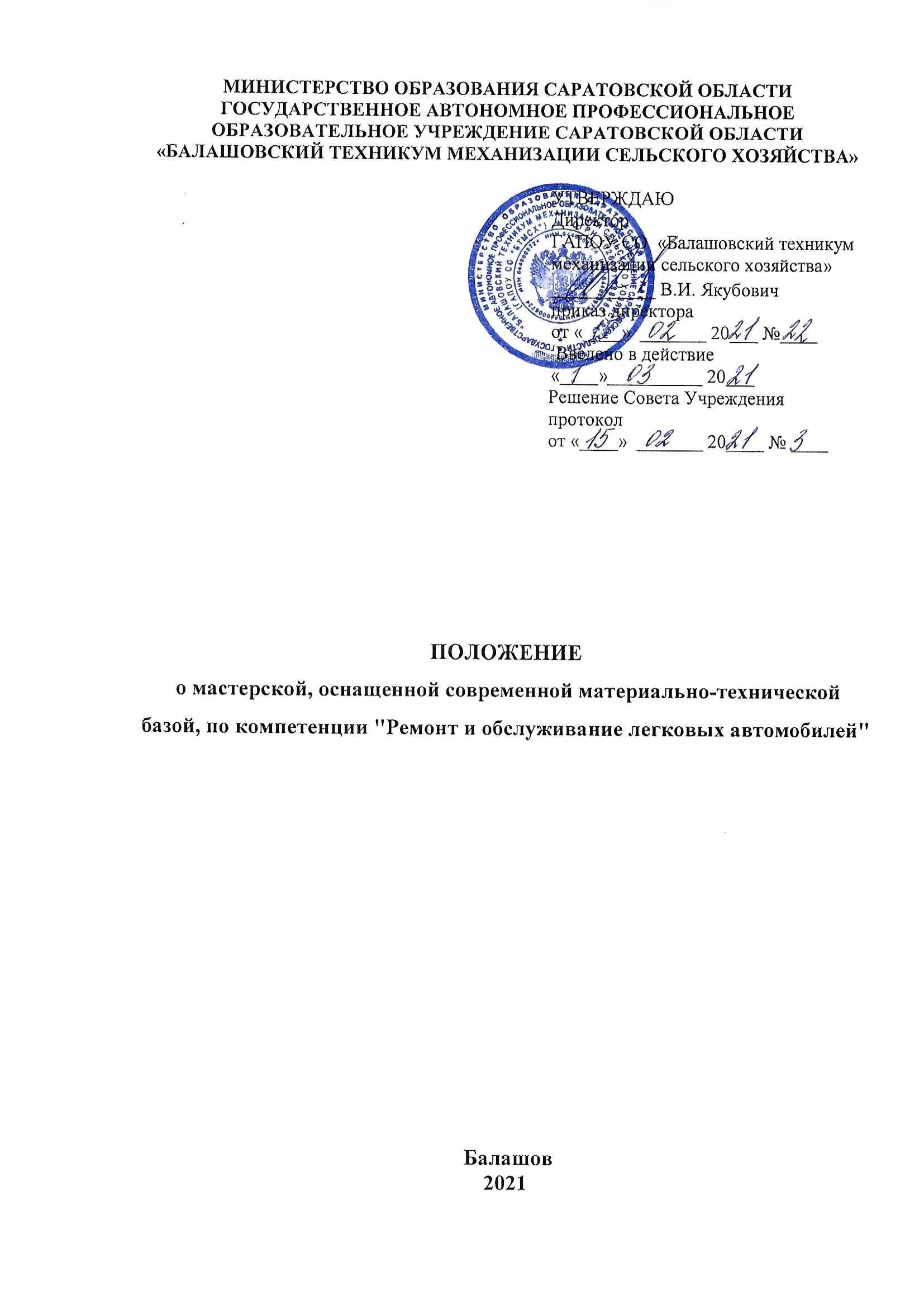 1.1. Настоящее положение о мастерской, оснащенной современной материально-технической базой по компетенции "Ремонт и обслуживание легковых автомобилей" (далее – Положение) разработано в соответствии с:- Федеральным законом от 29 декабря 2012 г. № 273-ФЗ «Об образовании 
в Российской Федерации»;- паспортом национального проекта «Образование», утвержденным президиумом Совета при Президенте Российской Федерации по стратегическому развитию и национальным проектам (протокол от 24 декабря 2018 г. № 16);- перечнями профессий и специальностей среднего профессионального образования, утвержденными приказом Министерства образования и науки Российской Федерации от 29 октября 2013 г. № 1199;- порядком организации и осуществления образовательной деятельности 
по образовательным программам среднего профессионального образования, утвержденным приказом Министерства образования и науки Российской Федерации от 14 июня 2013 г. № 464;- порядком организации и осуществления образовательной деятельности по основным программам профессионального обучения, утвержденным приказом Министерства просвещения Российской Федерации от 26.08.2020 № 438;- порядком организации и осуществления образовательной деятельности 
по дополнительным профессиональным программам, утвержденным приказом Министерства образования и науки Российской Федерации от 1 июля 2013 г. № 499;- порядком организации и осуществления образовательной деятельности 
по дополнительным общеобразовательным программам, утвержденным приказом Министерства просвещения Российской Федерации от 9 ноября 2018 г. № 196.;- локальными нормативными актами ГАПОУ СО «Балашовский техникум механизации сельского хозяйства».1.2. Положение устанавливает требования к созданию
и функционированию мастерской, оснащенной современной материально-технической базой, по компетенции "Ремонт и обслуживание легковых автомобилей".1.3. Мастерская является структурным подразделением ГАПОУ СО «Балашовский техникум механизации сельского хозяйства», осуществляющим образовательную деятельность по образовательным программам среднего профессионального образования, оснащенным современной материально-технической базой по компетенции "Ремонт и обслуживание легковых автомобилей".1.4. Мастерская функционирует по месту осуществления образовательной деятельности по образовательным программам среднего профессионального образования, программам профессионального обучения, дополнительным профессиональным программам (412309, Саратовская область, г.Балашов, ул. Луначарского, 100).2. Цель и функции мастерской2.1. Целью мастерской является практическая подготовка обучающихся
в соответствии с современными стандартами и передовыми технологиями, в том числе стандартами Ворлдскиллс Россия.2.2. Основные функции мастерской:образовательная деятельность по основным профессиональным образовательным программам среднего профессионального образования на уровне, соответствующем профессиональным стандартам, лучшему отечественному и международному опыту, в том числе стандартам Ворлдскиллс Россия;образовательная деятельность по программам профессионального обучения и дополнительным профессиональным программам (программам повышения квалификации, программам профессиональной переподготовки) на уровне, соответствующем профессиональным стандартам, лучшему отечественному и международному опыту, в том числе стандартам Ворлдскиллс Россия;образовательная деятельность по дополнительным общеобразовательным программам для детей и взрослых;обеспечение условий для оценки компетенции "Ремонт и обслуживание легковых автомобилей" и квалификации;проведение профориентационных мероприятий для обучающихся образовательных организаций, в том числе с целью получения первой профессии.3. Материально-техническая база мастерской3.1. Оснащение мастерской осуществляется в соответствии с требованиями инфраструктурных листов Ворлдскиллс Россия по компетенции "Ремонт и обслуживание легковых автомобилей", размещенных на сайте союза «Агентство развития профессиональных сообществи рабочих кадров «Молодые профессионалы (ВорлдскиллсРоссия)» в информационно-телекоммуникационной сети Интернет.3.2. Материально-техническая база мастерской используется:педагогическими работниками, обучающимися в целях реализации образовательного процесса, проведения процедуры аттестации, а также иными лицами, вовлеченными в реализацию образовательной программы в сетевой форме;физическими и юридическими лицами – участниками взаимодействия,
в том числе образовательными организациями, производственными предприятиями
и организациями, центрами оценки квалификации, коммерческими структурами
и другими.3.3. Загруженность мастерской регулируется планом-графиком
и утверждается локальным актом.3.4. Материально-техническая база мастерской может совместно использоваться организациями в соответствии с действующим законодательством Российской Федерации.3.5. В случае использования помещений и оборудования мастерской
для реализации образовательных программ в сетевой форме план-график совместно разрабатывается и утверждается организациями, участвующими в реализации образовательных программ.3.6. В мастерских оборудуются рабочие места обучающихся, оснащенные
для выполнения практических работ и заданий, и рабочее место преподавателя.3.7. Оборудование мастерской может использоваться для выпуска продукции
и последующей ее реализации в соответствии с условиями, предусмотренными договорами или соглашениями заказчика и образовательной организации. Продукция реализуется в соответствии с уставом ГАПОУ СО «Балашовский техникум механизации сельского хозяйства» и действующим законодательством Российской Федерации.3.8. В мастерской могут создаваться вспомогательные помещения для обслуживания и ремонта оборудования, хранения расходных материалов, готовой продукции и другие.3.9. Помещения и оборудование мастерской должны соответствовать санитарным правилам зданий, строений, сооружений, помещений, оборудования
и иного имущества, необходимых для осуществления образовательной деятельности3.10. Для лиц с инвалидностью и обучающихся с ограниченными возможностями здоровья в мастерских должны быть созданы специальные условия с учетом их нарушенных функций и ограничений жизнедеятельности.4. Руководство мастерской4.1. Организационная структура и штатное расписание мастерской определяются и утверждаются директором в порядке, установленном локальными нормативными актами ГАПОУ СО «Балашовский техникум механизации сельского хозяйства».4.2. Непосредственной руководство мастерской осуществляет заведующий мастерской, назначаемый директором.4.3. Заведующий мастерской подчиняется заместителюдиректорапо производственному обучению.4.4. Заведующий мастерской руководит деятельностью мастерской и несет ответственность за эффективность ее использования, обеспечивает соблюдение требований законодательства по охране труда, пожарной и экологической безопасности в мастерской, осуществляет иные обязанности в соответствии
с должностной инструкцией.5. Финансирование мастерской5.1. Финансирование мастерской осуществляется за счет:средств, поступающих за обучение по прямым договорам с заказчиками;бюджетных ассигнований бюджета субъекта Российской Федерации и федерального бюджета, в том числе гранта на предоставление субсидии;средств, полученных за выполнение консультационной деятельности,
от реализации учебных, методических, научных и других разработок;других источников, предусмотренных законодательством.6. Контроль за деятельностью мастерской и отчетность6.1. Контроль за деятельностью мастерской осуществляется в соответствии
с уставом и локальными нормативными актами ГАПОУ СО «Балашовский техникум механизации сельского хозяйства», правовыми актами Российской Федерации и Саратовской области.6.2. Мастерская отчитывается перед директором об итогах своей деятельности и эффективности использования оборудования.6.3. ГАПОУ СО «Балашовский техникум механизации сельского хозяйства» обеспечивает открытость и доступность сведений о расположенном в мастерской материально-техническом обеспечении, к которому обеспечивается доступ обучающихся и иных категорий лиц.7. Заключительные положения7.1. Мастерская создается, реорганизуется и ликвидируется в соответствии
с законодательством Российской Федерации, уставом и локальными нормативными актами ГАПОУ СО «Балашовский техникум механизации сельского хозяйства», настоящим Положением.7.2. Брендирование мастерской, созданной с использованием средств федерального бюджета, осуществляется в соответствии с концепцией
по брендированию мастерских, размещенной на официальном сайте Министерства просвещения Российской Федерации (https://edu.gov.ru/).